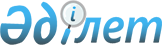 Аудан әкімдігінің 2007 жылғы 07 мамырдағы "Әлеуметтік жұмыс орындарын ұйымдастыру туралы" N 117 қаулысына өзгерістер енгізу туралы
					
			Күшін жойған
			
			
		
					Алматы облысы Ақсу ауданы әкімдігінің 2009 жылғы 1 маусымдағы N 144 қаулысы. Алматы облысының Әділет департаменті Ақсу ауданының Әділет басқармасында 2009 жылы 7 шілдеде N 2-4-88 тіркелді. Күші жойылды - Алматы облысы Ақсу ауданы әкімдігінің 2011 жылғы 31 қазандағы N 755 қаулысымен      Ескерту. Күші жойылды - Алматы облысы Ақсу ауданы әкімдігінің 2011.10.31 N 755 Қаулысымен      РҚАО ескертпесі.

      Мәтінде авторлық орфография және пунктуация сақталған.

      Қазақстан Республикасының "Нормативтік құқықтық актілер туралы" Заңының 28-бабына сәйкес аудан әкімдігі ҚАУЛЫ ЕТЕДІ:

       

1. Аудандық әділет басқармасында 2007 жылдың 22 мамырда 2-4-47 нөмірімен мемлекеттік тіркеуден өткен, аудандық "Ақсу өңірі" газетінің 2007 жылғы 2 маусымдағы N 23 санында жарияланған, аудан әкімдігінің 2007 жылғы 07 мамырдағы Әлеуметтік жұмыс орындарын ұйымдастыру туралы N 117 қаулысының 2 тармағындағы 3 тармақшасы алынып тасталсын.

       

2. Осы қаулы ресми түрде жарияланғаннан кейін он күнтізбелік күннен кейін қолданысқа енгізіледі.      Аудан әкімі                                Ә. Дүйсембаев
					© 2012. Қазақстан Республикасы Әділет министрлігінің «Қазақстан Республикасының Заңнама және құқықтық ақпарат институты» ШЖҚ РМК
				